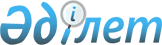 О внесении изменений в решение маслихата города Семей от 26 декабря 2023 года № 17/104-VIII "О бюджете сельских округов и поселков на 2024-2026 годы"Решение маслихата города Семей области Абай от 18 июня 2024 года № 26/144-VIII
      В соответствии со статьями 109-1, 111 Бюджетного кодекса Республики Казахстан, маслихат города Семей РЕШИЛ:
      1. "1. Утвердить бюджет Абралинского сельского округа на 2024-2026 годы согласно приложению 1 в следующих объемах:
      1) доходы – 64 002,0 тысяч тенге:
      налоговые поступления – 2 378,0 тысяч тенге;
      неналоговые поступления – 0,0 тысяч тенге;
      поступления от продажи основного капитала – 0,0 тысяч тенге;
      поступления трансфертов – 61 624,0 тысяч тенге;
      2) затраты – 64 002,0 тысяч тенге;
      3) чистое бюджетное кредитование – 0,0 тысяч тенге:
      бюджетные кредиты –0,0 тысяч тенге;
      погашение бюджетных кредитов –0,0 тысяч тенге;
      4) сальдо по операциям с финансовыми активами – 0,0 тысяч тенге:
      приобретение финансовых активов –0,0 тысяч тенге;
      поступления от продажи финансовых активов государства – 0,0 тысяч тенге;
      5) дефицит (профицит) бюджета – 0,0 тысяч тенге;
      6) финансирование дефицита (использование профицита) бюджета – 0,0 тысяч тенге"
      2. Учесть объем субвенции, передаваемой из городского бюджета, на 2024 год в сумме 40 477,0 тысяч тенге.
      2. "1. Утвердить бюджет Айнабулакского сельского округа на 2024-2026 годы согласно приложению 2 в следующих объемах:
      1) доходы 50 632,1 тысяч тенге:
      налоговые поступления – 1390,0 тысяч тенге;
      неналоговые поступления – 0,0 тысяч тенге;
      поступления от продажи основного капитала – 0,0 тысяч тенге;
      поступления трансфертов – 49 242,1 тысяч тенге;
      2) затраты – 50 632,1 тысяч тенге;
      3) чистое бюджетное кредитование – 0,0 тысяч тенге:
      бюджетные кредиты – 0,0 тысяч тенге;
      погашение бюджетных кредитов –0,0 тысяч тенге;
      4) сальдо по операциям с финансовыми активами – 0,0 тысяч тенге:
      приобретение финансовых активов –0,0 тысяч тенге;
      поступления от продажи финансовых активов государства – 0,0 тысяч тенге;
      5) дефицит (профицит) бюджета – 0,0 тысяч тенге;
      6) финансирование дефицита (использование профицита) бюджета – 0,0 тысяч тенге"
      2. Учесть объем субвенции, передаваемой из городского бюджета, на 2024 год в сумме 37 649,0 тысяч тенге.
      3. "1. Утвердить бюджет Акбулакского сельского округа на 2024-2026 годы согласно приложению 3 в следующих объемах:
      1) доходы – 60 430,0 тысяч тенге:
      налоговые поступления – 1 396,0 тысяч тенге;
      неналоговые поступления – 0,0 тысяч тенге;
      поступления от продажи основного капитала – 0,0 тысяч тенге;
      поступления трансфертов – 59 034,0 тысяч тенге;
      2) затраты – 60 430,0 тысяч тенге;
      3) чистое бюджетное кредитование – 0,0 тысяч тенге:
      бюджетные кредиты –0,0 тысяч тенге;
      погашение бюджетных кредитов –0,0 тысяч тенге;
      4) сальдо по операциям с финансовыми активами – 0,0 тысяч тенге:
      приобретение финансовых активов –0,0 тысяч тенге;
      поступления от продажи финансовых активов государства – 0,0 тысяч тенге;
      5) дефицит (профицит) бюджета – 0,0 тысяч тенге;
      6) финансирование дефицита (использование профицита) бюджета –0,0 тысяч тенге"
      2. Учесть объем субвенции, передаваемой из городского бюджета, на 2024 год в сумме 42 137,0 тысяч тенге.
      4. "1. Утвердить бюджет Алгабасского сельского округа на 2024-2026 годы согласно приложению 4 в следующих объемах:
      1) доходы 51 043,0 тысяч тенге:
      налоговые поступления – 8 290,0 тысяч тенге;
      неналоговые поступления – 36,0 тысяч тенге;
      поступления от продажи основного капитала – 0,0 тысяч тенге;
      поступления трансфертов – 42 717,0 тысяч тенге;
      2) затраты – 51 043,0 тысяч тенге;
      3) чистое бюджетное кредитование – 0,0 тысяч тенге:
      бюджетные кредиты –0,0 тысяч тенге;
      погашение бюджетных кредитов –0,0 тысяч тенге;
      4) сальдо по операциям с финансовыми активами – 0,0 тысяч тенге:
      приобретение финансовых активов –0,0 тысяч тенге;
      поступления от продажи финансовых активов государства – 0,0 тысяч тенге;
      5) дефицит (профицит) бюджета – 0,0 тысяч тенге;
      6) финансирование дефицита (использование профицита) бюджета – 0,0 тысяч тенге"
      2. Учесть объем субвенции, передаваемой из городского бюджета, на 2024 год в сумме 31 567,0 тысяч тенге.
      5. "1. Утвердить бюджет Достыкского сельского округа на 2024-2026 годы согласно приложению 5 в следующих объемах:
      1) доходы –85 015,4 тысяч тенге:
      налоговые поступления – 1 717,0 тысяч тенге;
      неналоговые поступления – 390,0 тысяч тенге;
      поступления от продажи основного капитала – 0,0 тысяч тенге;
      поступления трансфертов –82 908,4 тысяч тенге;
      2) затраты – 85 015,4 тысяч тенге;
      3) чистое бюджетное кредитование – 0,0 тысяч тенге:
      бюджетные кредиты –0,0тысяч тенге;
      погашение бюджетных кредитов –0,0 тысяч тенге;
      4) сальдо по операциям с финансовыми активами – 0,0 тысяч тенге:
      приобретение финансовых активов –0,0 тысяч тенге;
      поступления от продажи финансовых активов государства – 0,0 тысяч тенге;
      5) дефицит (профицит) бюджета – 0,0 тысяч тенге;
      6) финансирование дефицита (использование профицита) бюджета – 0,0 тысяч тенге"
      2. Учесть объем субвенции, передаваемой из городского бюджета, на 2024 год в сумме 53 423,0 тысяч тенге.
      6. "1. Утвердить бюджет Жиеналинского сельского округа на 2024-2026 годы согласно приложению 6 в следующих объемах:
      1) доходы – 72 758,9 тысяч тенге:
      налоговые поступления – 2 997,0 тысяч тенге;
      неналоговые поступления – 0,0 тысяч тенге;
      поступления от продажи основного капитала – 0,0 тысяч тенге;
      поступления трансфертов – 69 761,9 тысяч тенге;
      2) затраты – 72 758,9 тысяч тенге;
      3) чистое бюджетное кредитование – 0,0 тысяч тенге:
      бюджетные кредиты –0,0 тысяч тенге;
      погашение бюджетных кредитов –0,0 тысяч тенге;
      4) сальдо по операциям с финансовыми активами – 0,0 тысяч тенге:
      приобретение финансовых активов –0,0 тысяч тенге;
      поступления от продажи финансовых активов государства – 0,0 тысяч тенге;
      5) дефицит (профицит) бюджета – 0,0 тысяч тенге;
      6) финансирование дефицита (использование профицита) бюджета –0,0 тысяч тенге"
      2. Учесть объем субвенции, передаваемой из городского бюджета, на 2024 год в сумме 41 711,0 тысяч тенге.
      7. "1. Утвердить бюджет Иртышского сельского округа на 2024-2026 годы согласно приложению 7 в следующих объемах:
      1) доходы – 51 492,0 тысяч тенге:
      налоговые поступления – 6 920,0 тысяч тенге;
      неналоговые поступления – 0,0 тысяч тенге;
      поступления от продажи основного капитала – 0,0 тысяч тенге;
      поступления трансфертов – 44 572,0 тысяч тенге;
      2) затраты – 51 492,0 тысяч тенге;
      3) чистое бюджетное кредитование – 0,0 тысяч тенге:
      бюджетные кредиты –0,0 тысяч тенге;
      погашение бюджетных кредитов –0,0тысяч тенге;
      4) сальдо по операциям с финансовыми активами – 0,0 тысяч тенге:
      приобретение финансовых активов –0,0тысяч тенге;
      поступления от продажи финансовых активов государства – 0,0 тысяч тенге;
      5) дефицит (профицит) бюджета – 0,0тысяч тенге;
      6) финансирование дефицита (использование профицита) бюджета – 0,0 тысяч тенге"
      2. Учесть объем субвенции, передаваемой из городского бюджета, на 2024 год в сумме 38 073,0 тысяч тенге.
      8. "1. Утвердить бюджет Караоленского сельского округа на 2024-2026 годы согласно приложению 8 в следующих объемах:
      1) доходы – 100 476,0 тысяч тенге:
      налоговые поступления – 9 254,0 тысяч тенге;
      неналоговые поступления – 95,0 тысяч тенге;
      поступления от продажи основного капитала – 0,0 тысяч тенге;
      поступления трансфертов –91 127,0 тысяч тенге;
      2) затраты – 100 476,0 тысяч тенге;
      3) чистое бюджетное кредитование – 0,0 тысяч тенге:
      бюджетные кредиты –0,0 тысяч тенге;
      погашение бюджетных кредитов –0,0 тысяч тенге;
      4) сальдо по операциям с финансовыми активами – 0,0 тысяч тенге:
      приобретение финансовых активов –0,0 тысяч тенге;
      поступления от продажи финансовых активов государства – 0,0 тысяч тенге;
      5) дефицит (профицит) бюджета – 0,0 тысяч тенге;
      6) финансирование дефицита (использование профицита) бюджета –0,0 тысяч тенге"
      2. Учесть объем субвенции, передаваемой из городского бюджета, на 2024 год в сумме 76 832,0 тысяч тенге.
      9. "1. Утвердить бюджет Кокентауского сельского округа на 2024-2026 годы согласно приложению 9 в следующих объемах:
      1) доходы 122 737,0 тысяч тенге:
      налоговые поступления – 9 763,0 тысяч тенге;
      неналоговые поступления – 0,0 тысяч тенге;
      поступления от продажи основного капитала – 0,0 тысяч тенге;
      поступления трансфертов – 112 974, 0 тысяч тенге;
      2) затраты – 122 737,0 тысяч тенге;
      3) чистое бюджетное кредитование – 0,0 тысяч тенге:
      бюджетные кредиты –0,0 тысяч тенге;
       погашение бюджетных кредитов –0,0 тысяч тенге;
      4) сальдо по операциям с финансовыми активами – 0,0 тысяч тенге:
      приобретение финансовых активов – 0,0 тысяч тенге;
      поступления от продажи финансовых активов государства – 0,0 тысяч тенге;
      5) дефицит (профицит) бюджета – 0,0 тысяч тенге;
      6) финансирование дефицита (использование профицита) бюджета – 0,0 тысяч тенге"
      2. Учесть объем субвенции, передаваемой из городского бюджета, на 2024 год в сумме 47 489,0 тысяч тенге.
      10. "1. Утвердить бюджет Новобаженовского сельского округа на 2024-2026 годы согласно приложению 10 в следующих объемах:
      1) доходы – 118 721,0 тысяч тенге:
      налоговые поступления – 6 033,0 тысяч тенге;
      неналоговые поступления – 0,0 тысяч тенге;
      поступления от продажи основного капитала – 0,0 тысяч тенге;
      поступления трансфертов – 112 688,0 тысяч тенге;
      2) затраты – 118 721,0 тысяч тенге;
      3) чистое бюджетное кредитование – 0,0 тысяч тенге:
      бюджетные кредиты – 0,0 тысяч тенге;
      погашение бюджетных кредитов – 0,0 тысяч тенге;
      4) сальдо по операциям с финансовыми активами – 0,0 тысяч тенге:
      приобретение финансовых активов – 0,0 тысяч тенге;
      поступления от продажи финансовых активов государства – 0,0 тысяч тенге;
      5) дефицит (профицит) бюджета – 0,0 тысяч тенге;
      6) финансирование дефицита (использование профицита) бюджета – 0,0 тысяч тенге"
      2. Учесть объем субвенции, передаваемой из городского бюджета, на 2024 год в сумме 62 538,0 тысяч тенге.
      11. "1. Утвердить бюджет Озерского сельского округа на 2024-2026 годы согласно приложению 11 в следующих объемах:
      1) доходы – 81 687,6 тысяч тенге:
      налоговые поступления – 6 485,0 тысяч тенге;
      неналоговые поступления – 0,0 тысяч тенге;
      поступления от продажи основного капитала – 0,0 тысяч тенге;
      поступления трансфертов –75 202,6 тысяч тенге;
      2) затраты –81 687,6 тысяч тенге;
      3) чистое бюджетное кредитование – 0,0 тысяч тенге:
      бюджетные кредиты –0,0тысяч тенге;
      погашение бюджетных кредитов –0,0тысяч тенге;
      4) сальдо по операциям с финансовыми активами – 0,0 тысяч тенге:
      приобретение финансовых активов –0,0тысяч тенге;
      поступления от продажи финансовых активов государства – 0,0 тысяч тенге;
      5) дефицит (профицит) бюджета – 0,0 тысяч тенге;
      6) финансирование дефицита (использование профицита) бюджета – 0,0 тысяч тенге"
      2. Учесть объем субвенции, передаваемой из городского бюджета, на 2024 год в сумме 51 822,0 тысяч тенге.
      12. "1. Утвердить бюджет Приречного сельского округа на 2024-2026 годы согласно приложению 12 в следующих объемах:
      1) доходы – 87 411,0 тысяч тенге:
      налоговые поступления – 12 891,0 тысяч тенге;
      неналоговые поступления – 0,0 тысяч тенге;
      поступления от продажи основного капитала – 0,0 тысяч тенге;
      поступления трансфертов – 74 520,0 тысяч тенге;
      2) затраты – 87 411,0 тысяч тенге;
      3) чистое бюджетное кредитование – 0,0 тысяч тенге:
      бюджетные кредиты – 0,0 тысяч тенге;
      погашение бюджетных кредитов – 0,0 тысяч тенге;
      4) сальдо по операциям с финансовыми активами – 0,0 тысяч тенге:
      приобретение финансовых активов – 0,0 тысяч тенге;
      поступления от продажи финансовых активов государства – 0,0 тысяч тенге;
      5) дефицит (профицит) бюджета – 0,0 тысяч тенге;
      6) финансирование дефицита (использование профицита) бюджета – 0,0 тысяч тенге"
      2. Учесть объем субвенции, передаваемой из городского бюджета, на 2024 год в сумме 54 347,0 тысяч тенге. 
      13. "1. Утвердить бюджет поселка Чаган 2024-2026 годы согласно приложению 13 в следующих объемах:
      1) доходы – 46 857,0 тысяч тенге:
      налоговые поступления – 536,0 тысяч тенге;
      неналоговые поступления – 0,0 тысяч тенге;
      поступления от продажи основного капитала – 0,0 тысяч тенге;
      поступления трансфертов – 46 321,0 тысяч тенге;
      2) затраты – 46 857,0 тысяч тенге;
      3) чистое бюджетное кредитование – 0,0 тысяч тенге:
      бюджетные кредиты –0,0 тысяч тенге;
      погашение бюджетных кредитов –0,0 тысяч тенге;
      4) сальдо по операциям с финансовыми активами – 0,0 тысяч тенге:
      приобретение финансовых активов –0,0 тысяч тенге;
      поступления от продажи финансовых активов государства – 0,0 тысяч тенге;
      5) дефицит (профицит) бюджета – 0,0 тысяч тенге;
      6) финансирование дефицита (использование профицита) бюджета –0,0 тысяч тенге"
      2. Учесть объем субвенции, передаваемой из городского бюджета, на 2024 год в сумме 32 190,0 тысяч тенге.
      14. "1. Утвердить бюджет поселка Шульбинск на 2024-2026 годы согласно приложению 14 в следующих объемах:
      1) доходы –63 917,2 тысяч тенге:
      налоговые поступления – 9 867,0 тысяч тенге;
      неналоговые поступления – 0,0 тысяч тенге;
      поступления от продажи основного капитала – 0,0 тысяч тенге;
      поступления трансфертов – 54 050,2 тысяч тенге;
      2) затраты – 63 917,2 тысяч тенге;
      3) чистое бюджетное кредитование – 0,0 тысяч тенге:
      бюджетные кредиты –0,0 тысяч тенге;
      погашение бюджетных кредитов –0,0 тысяч тенге;
      4) сальдо по операциям с финансовыми активами – 0,0 тысяч тенге:
      приобретение финансовых активов – 0,0 тысяч тенге;
      поступления от продажи финансовых активов государства – 0,0 тысяч тенге;
      5) дефицит (профицит) бюджета – 0,0 тысяч тенге;
      6) финансирование дефицита (использование профицита) бюджета – 0,0 тысяч тенге"
      2. Учесть объем субвенции, передаваемой из городского бюджета на 2024 год в сумме 46 124,0 тысяч тенге.
      2. Настоящее решение вводится в действие с 1 января 2024 года. Бюджет Абралинского сельского округа на 2024 год Бюджет Айнабулакского сельского округа на 2024 год Бюджет Акбулакского сельского округа на 2024 год Бюджет Алгабасского сельского округа на 2024 год Бюджет Достыкского сельского округа на 2024 год Бюджет Жиеналинского сельского округа на 2024 год Бюджет Иртышского сельского округа на 2024 год Бюджет Караоленского сельского округа на 2024 год Бюджет Кокентауского сельского округа на 2024 год Бюджет Новобаженовского сельского округа на 2024 год Бюджет Озерского сельского округа на 2024 год Бюджет Приречного сельского округа на 2024 год Бюджет поселка Чаган на 2024 год Бюджет поселка Шульбинск на 2024 год
					© 2012. РГП на ПХВ «Институт законодательства и правовой информации Республики Казахстан» Министерства юстиции Республики Казахстан
				
      Временно исполняющий обязанности председателя маслихата города Семей 

Р. Сабитов
Приложение 1 к решению
от 18 июня 2024года
№ 26/144-VIII
Приложение 1 к решению
от 26 декабря 2023года
№ 17/104-VIII
Категория
Категория
Категория
Категория
Сумма (тысяч тенге)
Класс
Класс
Класс
Сумма (тысяч тенге)
Подкласс
Подкласс
Сумма (тысяч тенге)
Наименование
Сумма (тысяч тенге)
1
2
3
4
5
I. Доходы
64 002,0
1
Налоговые поступления
2 378,0
01
Подоходный налог
100,0
2
Индивидуальный подоходный налог
100,0
04
Налоги на собственность
1 664,0
1
Налоги на имущество
11,0
3
Земельный налог
2,0
4
Налог на транспортные средства
1 600,0
5
Единый земельный налог
51,0
05
Внутренние налоги на товары, работы и услуги
614,0
3
Поступления за использования природных и других ресурсов
614,0
2
Неналоговые поступления 
0,0
3
Поступления от продажи основного капитала
0,0
4
Поступления трансфертов
61 624,0
02
Трансферты из вышестоящих органов государственного управления
61 624,0
3
Трансферты из районного (города областного значения) бюджета
61 624,0
Функциональная группа
Функциональная группа
Функциональная группа
Функциональная группа
Функциональная группа
Сумма (тысяч тенге)
Функциональная подгруппа
Функциональная подгруппа
Функциональная подгруппа
Функциональная подгруппа
Сумма (тысяч тенге)
Администратор бюджетных программ
Администратор бюджетных программ
Администратор бюджетных программ
Сумма (тысяч тенге)
Программа
Программа
Сумма (тысяч тенге)
Наименование
Сумма (тысяч тенге)
1
2
3
4
5
6
II. Затраты
64 002,0
01
Государственные услуги общего характера
35 253,0
1
Представительные, исполнительные и другие органы, выполняющие общие функции государственного управления
35 253,0
124
Аппарат акима города районного значения, села, поселка, сельского округа
35 253,0
001
Услуги по обеспечению деятельности акима города районного значения, села, поселка, сельского округа
35 253,0
07
Жилищно-коммунальное хозяйство
12 175,0
3
Благоустройство населенных пунктов
12 175,0
124
Аппарат акима города районного значения, села, поселка, сельского округа
12 175,0
008
Освещение улиц в населенных пунктах
373,0
009
Обеспечение санитарии населенных пунктов
4 000,0
011
Благоустройство и озеленение населенных пунктов
7 802,0
08
Культура, спорт, туризм и информационное пространство
13 213,0
1
Деятельность в области культуры
13 213,0
124
Аппарат акима города районного значения, села, поселка, сельского округа
13 213,0
006
Поддержка культурно-досуговой работы на местном уровне
13 213,0
12
Транспорт и коммуникации
3 361,0
1
Автомобильный транспорт
3 361,0
124
Аппарат акима города районного значения, села, поселка, сельского округа
3 361,0
013
Обеспечение функционирования автомобильных дорог в городах районного значения, селах, поселках, сельских округах
3 361,0
III. Чистое бюджетное кредитование
0,0
Бюджетные кредиты
0,0
5
Погашение бюджетных кредитов
0,0
IV. Сальдо по операциям с финансовыми активами
0,0
Приобретение финансовых активов
0,0
Поступления от продажи финансовых активов государства
0,0
V. Дефицит (профицит) бюджета
0,0
VI. Финансирование дефицита (использование профицита) бюджета
0,0Приложение 2 к решению
от 18 июня 2024года
№ 26/144-VIII
Приложение 4 к решению
от 26 декабря 2023года
№ 17/104-VIII
Категория
Категория
Категория
Категория
Сумма (тысяч тенге)
Класс
Класс
Класс
Сумма (тысяч тенге)
Подкласс
Подкласс
Сумма (тысяч тенге)
Наименование
Сумма (тысяч тенге)
1
2
3
4
5
I. Доходы
50 632,1
1
Налоговые поступления
1 390,0
04
Налоги на собственность
1 119,0
1
Налоги на имущество
2,0
4
Налог на транспортные средства
1 000,0
5
Единый земельный налог
117,0
05
Внутренние налоги на товары, работы и услуги
271,0
3
Поступления за использования природных и других ресурсов
271,0
2
Неналоговые поступления 
0,0
3
Поступления от продажи основного капитала
0,0
4
Поступления трансфертов
49 242,1
02
Трансферты из вышестоящих органов государственного управления
49 242,1
3
Трансферты из районного (города областного значения) бюджета
49 242,1
Функциональная группа
Функциональная группа
Функциональная группа
Функциональная группа
Функциональная группа
Сумма (тысяч тенге)
Функциональная подгруппа
Функциональная подгруппа
Функциональная подгруппа
Функциональная подгруппа
Сумма (тысяч тенге)
Администратор бюджетных программ
Администратор бюджетных программ
Администратор бюджетных программ
Сумма (тысяч тенге)
Программа
Программа
Сумма (тысяч тенге)
Наименование
Сумма (тысяч тенге)
1
2
3
4
5
6
II. Затраты
50 632,1
01
Государственные услуги общего характера
31 501,0
1
Представительные, исполнительные и другие органы, выполняющие общие функции государственного управления
31 501,0
124
Аппарат акима города районного значения, села, поселка, сельского округа
31 501,0
001
Услуги по обеспечению деятельности акима города районного значения, села, поселка, сельского округа
31 501,0
07
Жилищно-коммунальное хозяйство
9 530,1
3
Благоустройство населенных пунктов
9 530,1
124
Аппарат акима города районного значения, села, поселка, сельского округа
9 530,1
009
Обеспечение санитарии населенных пунктов
2 210,0
011
Благоустройство и озеленение населенных пунктов
7 320,1
08
Культура, спорт, туризм и информационное пространство
8 851,0
1
Деятельность в области культуры
8 851,0
124
Аппарат акима города районного значения, села, поселка, сельского округа
8 851,0
006
Поддержка культурно-досуговой работы на местном уровне
8 851,0
12
Транспорт и коммуникации
750,0
1
Автомобильный транспорт
750,0
124
Аппарат акима города районного значения, села, поселка, сельского округа
750,0
013
Обеспечение функционирования автомобильных дорог в городах районного значения, селах, поселках, сельских округах
750,0
III. Чистое бюджетное кредитование
0,0
Бюджетные кредиты
0,0
5
Погашение бюджетных кредитов
0,0
IV. Сальдо по операциям с финансовыми активами
0,0
Приобретение финансовых активов
0,0
Поступления от продажи финансовых активов государства
0,0
V. Дефицит (профицит) бюджета
0,0
VI. Финансирование дефицита (использование профицита) бюджета
0,0Приложение 3 к решению
от 18 июня 2024года
№ 26/144-VIII
Приложение 7 к решению
от 26 декабря 2023года
№ 17/104-VIII
Категория
Категория
Категория
Категория
Сумма (тысяч тенге)
Класс
Класс
Класс
Сумма (тысяч тенге)
Подкласс
Подкласс
Сумма (тысяч тенге)
Наименование
Сумма (тысяч тенге)
1
2
3
4
5
I. Доходы
60 430,0
1
Налоговые поступления
1 396,0
01
Подоходный налог
50,0
2
Индивидуальный подоходный налог
50,0
04
Налоги на собственность
1 316,0
1
Налоги на имущество
15,0
3
Земельный налог
1,0
4
Налог на транспортные средства
1 000,0
5
Единый земельный налог
300,0
05
Внутренние налоги на товары, работы и услуги
30,0
3
Поступления за использования природных и других ресурсов
30,0
2
Неналоговые поступления 
0,0
3
Поступления от продажи основного капитала
0,0
4
Поступления трансфертов
59 034,0
02
Трансферты из вышестоящих органов государственного управления
59 034,0
3
Трансферты из районного (города областного значения) бюджета
59 034,0
Функциональная группа
Функциональная группа
Функциональная группа
Функциональная группа
Функциональная группа
Сумма (тысяч тенге)
Функциональная подгруппа
Функциональная подгруппа
Функциональная подгруппа
Функциональная подгруппа
Сумма (тысяч тенге)
Администратор бюджетных программ
Администратор бюджетных программ
Администратор бюджетных программ
Сумма (тысяч тенге)
Программа
Программа
Сумма (тысяч тенге)
Наименование
Сумма (тысяч тенге)
1
2
3
4
5
6
II. Затраты
60 430,0
01
Государственные услуги общего характера
37 398,0
1
Представительные, исполнительные и другие органы, выполняющие общие функции государственного управления
37 398,0
124
Аппарат акима города районного значения, села, поселка, сельского округа
37 398,0
001
Услуги по обеспечению деятельности акима города районного значения, села, поселка, сельского округа
37 398,0
07
Жилищно-коммунальное хозяйство
13 479,0
3
Благоустройство населенных пунктов
13 479,0
124
Аппарат акима города районного значения, села, поселка, сельского округа
13 479,0
009
Обеспечение санитарии населенных пунктов
2 671,0
011
Благоустройство и озеленение населенных пунктов
10 808,0
08
Культура, спорт, туризм и информационное пространство
9 056,0
1
Деятельность в области культуры
9 056,0
124
Аппарат акима города районного значения, села, поселка, сельского округа
9 056,0
006
Поддержка культурно-досуговой работы на местном уровне
9 056,0
12
Транспорт и коммуникации
497,0
1
Автомобильный транспорт
497,0
124
Аппарат акима города районного значения, села, поселка, сельского округа
497,0
013
Обеспечение функционирования автомобильных дорог в городах районного значения, селах, поселках, сельских округах
497,0
III. Чистое бюджетное кредитование
0,0
Бюджетные кредиты
0,0
5
Погашение бюджетных кредитов
0,0
IV. Сальдо по операциям с финансовыми активами
0,0
Приобретение финансовых активов
0,0
Поступления от продажи финансовых активов государства
0,0
V. Дефицит (профицит) бюджета
0,0
VI. Финансирование дефицита (использование профицита) бюджета
0,0Приложение 4 к решению
от 18 июня 2024года
№ 26/144-VIII
Приложение 10 к решению
от 26 декабря 2023года
№ 17/104-VIII
Категория
Категория
Категория
Категория
Сумма (тысяч тенге)
Класс
Класс
Класс
Сумма (тысяч тенге)
Подкласс
Подкласс
Сумма (тысяч тенге)
Наименование
Сумма (тысяч тенге)
1
2
3
4
5
I. Доходы
51 043,0
1
Налоговые поступления
8 290,0
01
Подоходный налог
100,0
2
Индивидуальный подоходный налог
100,0
04
Налоги на собственность
1 490,0
1
Налоги на имущество
40,0
4
Налог на транспортные средства
1 300,0
5
Единый земельный налог
150,0
05
Внутренние налоги на товары, работы и услуги
6 700,0
3
Поступления за использование природных и других ресурсов
6 700,0
2
Неналоговые поступления 
36,0
01
Доходы от государственной собственности
36,0
5
Доходы от аренды имущества, находящегося в государственной собственности
36,0
3
Поступления от продажи основного капитала
0,0
4
Поступления трансфертов
42 717,0
02
Трансферты из вышестоящих органов государственного управления
42 717,0
3
Трансферты из районного (города областного значения) бюджета
42 717,0
Функциональная группа
Функциональная группа
Функциональная группа
Функциональная группа
Функциональная группа
Сумма (тысяч тенге)
Функциональная подгруппа
Функциональная подгруппа
Функциональная подгруппа
Функциональная подгруппа
Сумма (тысяч тенге)
Администратор бюджетных программ
Администратор бюджетных программ
Администратор бюджетных программ
Сумма (тысяч тенге)
Программа
Программа
Сумма (тысяч тенге)
Наименование
Сумма (тысяч тенге)
1
2
3
4
5
6
II. Затраты
51 043,0
01
Государственные услуги общего характера
29 272,0
1
Представительные, исполнительные и другие органы, выполняющие общие функции государственного управления
29 272,0
124
Аппарат акима города районного значения, села, поселка, сельского округа
29 272,0
001
Услуги по обеспечению деятельности акима города районного значения, села, поселка, сельского округа
29 272,0
07
Жилищно-коммунальное хозяйство
1 980,0
3
Благоустройство населенных пунктов
1 980,0
124
Аппарат акима города районного значения, села, поселка, сельского округа
1 980,0
009
Обеспечение санитарии населенных пунктов
1 980,0
011
Благоустройство и озеленение населенных пунктов
0,0
08
Культура, спорт, туризм и информационное пространство
12 421,0
1
Деятельность в области культуры
12 421,0
124
Аппарат акима города районного значения, села, поселка, сельского округа
12 421,0
006
Поддержка культурно-досуговой работы на местном уровне
12 421,0
12
Транспорт и коммуникации
7 370,0
1
Автомобильный транспорт
7 370,0
124
Аппарат акима города районного значения, села, поселка, сельского округа
7 370,0
013
Обеспечение функционирования автомобильных дорог в городах районного значения, селах, поселках, сельских округах
7 370,0
III. Чистое бюджетное кредитование
0,0
Бюджетные кредиты
0,0
5
Погашение бюджетных кредитов
0,0
IV. Сальдо по операциям с финансовыми активами
0,0
Приобретение финансовых активов
0,0
Поступления от продажи финансовых активов государства
0,0
V. Дефицит (профицит) бюджета
VI. Финансирование дефицита (использование профицита) бюджета
0,0Приложение 5 к решению
от 18 июня 2024года
№ 26/144-VIII
Приложение 13 к решению
от 26 декабря 2023года
№ 17/104-VIII
Категория
Категория
Категория
Категория
Сумма (тысяч тенге)
Класс
Класс
Класс
Сумма (тысяч тенге)
Подкласс
Подкласс
Сумма (тысяч тенге)
Наименование
Сумма (тысяч тенге)
1
2
3
4
5
I. Доходы
85 015,4
1
Налоговые поступления
1 717,0
01
Подоходный налог
10,0
2
Индивидуальный подоходный налог
10,0
04
Налоги на собственность
1 665,0
1
Налоги на имущество
80,0
3
Земельный налог
14,0
4
Налог на транспортные средства
1 510,0
5
Единый земельный налог
61,0
05
Внутренние налоги на товары, работы и услуги
42,0
3
Поступление за использование природных и других ресурсов
42,0
2
Неналоговые поступления
390,0
01
Доходы от государственной собственности
390,0
5
Доходы от аренды имущества, находящегося в государственной собственности
390,0
3
Поступления от продажи основного капитала
0,0
4
Поступления трансфертов
82 908,4
02
Трансферты из вышестоящих органов государственного управления
82 908,4
3
Трансферты из районного (города областного значения) бюджета
82 908,4
Функциональная группа
Функциональная группа
Функциональная группа
Функциональная группа
Функциональная группа
Сумма (тысяч тенге)
Функциональная подгруппа
Функциональная подгруппа
Функциональная подгруппа
Функциональная подгруппа
Сумма (тысяч тенге)
Администратор бюджетных программ
Администратор бюджетных программ
Администратор бюджетных программ
Сумма (тысяч тенге)
Программа
Программа
Сумма (тысяч тенге)
Наименование
Сумма (тысяч тенге)
1
2
3
4
5
6
II. Затраты
85 015,4
01
Государственные услуги общего характера
50 667,0
1
Представительные, исполнительные и другие органы, выполняющие общие функции государственного управления
50 667,0
124
Аппарат акима города районного значения, села, поселка, сельского округа
50 667,0
001
Услуги по обеспечению деятельности акима города районного значения, села, поселка, сельского округа
50 667,0
07
Жилищно-коммунальное хозяйство
17 422,4
3
Благоустройство населенных пунктов
17 422,4
124
Аппарат акима города районного значения, села, поселка, сельского округа
17 422,4
008
Освещение улиц в населенных пунктах
1 908,0
009
Обеспечение санитарии населенных пунктов
1 650,0
011
Благоустройство и озеленение населенных пунктов
13 864,4
08
Культура, спорт, туризм и информационное пространство
15 810,0
1
Деятельность в области культуры
15 810,0
124
Аппарат акима города районного значения, села, поселка, сельского округа
15 810,0
006
Поддержка культурно-досуговой работы на местном уровне
15 810,0
12
Транспорт и коммуникации
1 116,0
1
Автомобильный транспорт
1 116,0
124
Аппарат акима города районного значения, села, поселка, сельского округа
1 116,0
013
Обеспечение функционирования автомобильных дорог в городах районного значения, селах, поселках, сельских округах
1 116,0
III. Чистое бюджетное кредитование
0,0
Бюджетные кредиты
0,0
5
Погашение бюджетных кредитов
0,0
IV. Сальдо по операциям с финансовыми активами
0,0
Приобретение финансовых активов
0,0
Поступления от продажи финансовых активов государства
0,0
V. Дефицит (профицит) бюджета
0,0
VI. Финансирование дефицита (использование профицита) бюджета
0,0Приложение 6 к решению
от 18 июня 2024года
№ 26/144-VIII
Приложение 16 к решению
от 26 декабря 2023года
№ 17/104-VIII
Категория
Категория
Категория
Категория
Сумма (тысяч тенге)
Класс
Класс
Класс
Сумма (тысяч тенге)
Подкласс
Подкласс
Сумма (тысяч тенге)
Наименование
Сумма (тысяч тенге)
1
2
3
4
5
I. Доходы
72 758,9
1
Налоговые поступления
2 997,0
01
Подоходный налог
112,0
2
Индивидуальный подоходный налог
112,0
04
Налоги на собственность
1 285,0
1
Налоги на имущество
40,0
3
Земельный налог
8,0
4
Налог на транспортные средства
1 115,0
5
Единый земельный налог
122,0
05
Внутренние налоги на товары, работы и услуги
1 600,0
3
Поступления за использование природных и других ресурсов
1 600,0
2
Неналоговые поступления 
0,0
3
Поступления от продажи основного капитала
0,0
4
Поступления трансфертов
69 761,9
02
Трансферты из вышестоящих органов государственного управления
69 761,9
3
Трансферты из районного (города областного значения) бюджета
69 761,9
Функциональная группа
Функциональная группа
Функциональная группа
Функциональная группа
Функциональная группа
Сумма (тысяч тенге)
Функциональная подгруппа
Функциональная подгруппа
Функциональная подгруппа
Функциональная подгруппа
Сумма (тысяч тенге)
Администратор бюджетных программ
Администратор бюджетных программ
Администратор бюджетных программ
Сумма (тысяч тенге)
Программа
Программа
Сумма (тысяч тенге)
Наименование
Сумма (тысяч тенге)
1
2
3
4
5
6
II. Затраты
72 758,9
01
Государственные услуги общего характера
35 619,0
1
Представительные, исполнительные и другие органы, выполняющие общие функции государственного управления
35 619,0
124
Аппарат акима города районного значения, села, поселка, сельского округа
35 619,0
001
Услуги по обеспечению деятельности акима города районного значения, села, поселка, сельского округа
35 619,0
07
Жилищно-коммунальное хозяйство
23 721,9
3
Благоустройство населенных пунктов
23 721,9
124
Аппарат акима города районного значения, села, поселка, сельского округа
23 721,9
008
Освещение улиц в населенных пунктах
1 336,0
009
Обеспечение санитарии населенных пунктов
1 123,6
011
Благоустройство и озеленение населенных пунктов
21 262,3
08
Культура, спорт, туризм и информационное пр
остранство
12 572,0
1
Деятельность в области культуры
12 572,0
124
Аппарат акима города районного значения, села, поселка, сельского округа
12 572,0
006
Поддержка культурно-досуговой работы на местном уровне
12 572,0
12
Транспорт и коммуникации
846,0
1
Автомобильный транспорт
846,0
124
Аппарат акима города районного значения, села, поселка, сельского округа
846,0
013
Обеспечение функционирования автомобильных дорог в городах районного значения, селах, поселках, сельских округах
846,0
III. Чистое бюджетное кредитование
0,0
Бюджетные кредиты
0,0
5
Погашение бюджетных кредитов
0,0
IV. Сальдо по операциям с финансовыми активами
0,0
Приобретение финансовых активов
0,0
Поступления от продажи финансовых активов государства
0,0
V. Дефицит (профицит) бюджета
0,0
VI. Финансирование дефицита (использование профицита) бюджета
0,0Приложение 7 к решению
от 18 июня 2024года
№ 26/144-VIII
Приложение 19 к решению
от 26 декабря 2023года
№ 17/104-VIII
Категория
Категория
Категория
Категория
Сумма (тысяч тенге)
Класс
Класс
Класс
Сумма (тысяч тенге)
Подкласс
Подкласс
Сумма (тысяч тенге)
Наименование
Сумма (тысяч тенге)
1
2
3
4
5
I. Доходы
51 492,0
1
Налоговые поступления
6 920,0
01
Подоходный налог
325,0
2
Индивидуальный подоходный налог
325,0
04
Налоги на собственность
4 195,0
1
Налоги на имущество
120,0
3
Земельный налог
25,0
4
Налог на транспортные средства
3 960,0
5
Единый земельный налог
90,0
05
Внутренние налоги на товары, работы и услуги
2 400,0
3
Поступления за использование природных и других ресурсов
2 400,0
2
Неналоговые поступления 
0,0
3
Поступления от продажи основного капитала
0,0
4
Поступления трансфертов
44 572,0
02
Трансферты из вышестоящих органов государственного управления
44 572,0
3
Трансферты из районного (города областного значения) бюджета
44 572,0
Функциональная группа
Функциональная группа
Функциональная группа
Функциональная группа
Функциональная группа
Сумма (тысяч тенге)
Функциональная подгруппа
Функциональная подгруппа
Функциональная подгруппа
Функциональная подгруппа
Сумма (тысяч тенге)
Администратор бюджетных программ
Администратор бюджетных программ
Администратор бюджетных программ
Сумма (тысяч тенге)
Программа
Программа
Сумма (тысяч тенге)
Наименование
Сумма (тысяч тенге)
1
2
3
4
5
6
II. Затраты
51 492,0
01
Государственные услуги общего характера
39 992,0
1
Представительные, исполнительные и другие органы, выполняющие общие функции государственного управления
39 992,0
124
Аппарат акима города районного значения, села, поселка, сельского округа
39 992,0
001
Услуги по обеспечению деятельности акима города районного значения, села, поселка, сельского округа
39 992,0
07
Жилищно-коммунальное хозяйство
590,0
3
Благоустройство населенных пунктов
590,0
124
Аппарат акима города районного значения, села, поселка, сельского округа
590,0
009
Обеспечение санитарии населенных пунктов
590,0
08
Культура, спорт, туризм и информационное пространство
9 520,0
1
Деятельность в области культуры
9 520,0
124
Аппарат акима города районного значения, села, поселка, сельского округа
9 520,0
006
Поддержка культурно-досуговой работы на местном уровне
9 520,0
12
Транспорт и коммуникации
1 390,0
1
Автомобильный транспорт
1 390,0
124
Аппарат акима города районного значения, села, поселка, сельского округа
1 390,0
013
Обеспечение функционирования автомобильных дорог в городах районного значения, селах, поселках, сельских округах
1 390,0
III. Чистое бюджетное кредитование
0,0
Бюджетные кредиты
0,0
5
Погашение бюджетных кредитов
0,0
IV. Сальдо по операциям с финансовыми активами
0,0
Приобретение финансовых активов
0,0
Поступления от продажи финансовых активов государства
0,0
V. Дефицит (профицит) бюджета
0,0
VI. Финансирование дефицита (использование профицита) бюджета
0,0Приложение 8 к решению
от 18 июня 2024года
№ 26/144-VIII
Приложение 22 к решению
от 26 декабря 2023года
№ 17/104-VIII
Категория
Категория
Категория
Категория
Сумма (тысяч тенге)
Класс
Класс
Класс
Сумма (тысяч тенге)
Подкласс
Подкласс
Сумма (тысяч тенге)
Наименование
Сумма (тысяч тенге)
1
2
3
4
5
I. Доходы
100 476,0
1
Налоговые поступления
9 254,0
01
Подоходный налог
260,0
2
Индивидуальный подоходный налог с доходов, не облагаемых у источника выплаты
260,0
04
Налоги на собственность
2 994,0
1
Налоги на имущество
60,0
3
Земельный налог
4,0
4
Налог на транспортные средства
2 900,0
5
Единый земельный налог
30,0
05
Внутренние налоги на товары, работы и услуги
6 000,0
3
Поступления за использование природных и других ресурсов
6 000,0
2
Неналоговые поступления 
95,0
01
Доходы от государственной собственности
95,0
5
Доходы от аренды имущества, находящегося в государственной собственности
95,0
3
Поступления от продажи основного капитала
0,0
4
Поступления трансфертов
91 127,0
02
Трансферты из вышестоящих органов государственного управления
91 127,0
3
Трансферты из районного (города областного значения) бюджета
91 127,0
Функциональная группа
Функциональная группа
Функциональная группа
Функциональная группа
Функциональная группа
Сумма (тысяч тенге)
Функциональная подгруппа
Функциональная подгруппа
Функциональная подгруппа
Функциональная подгруппа
Сумма (тысяч тенге)
Администратор бюджетных программ
Администратор бюджетных программ
Администратор бюджетных программ
Сумма (тысяч тенге)
Программа
Программа
Сумма (тысяч тенге)
Наименование
Сумма (тысяч тенге)
1
2
3
4
5
6
II. Затраты
100 476,0
01
Государственные услуги общего характера
38 468,0
1
Представительные, исполнительные и другие органы, выполняющие общие функции государственного управления
38 468,0
124
Аппарат акима города районного значения, села, поселка, сельского округа
38 468,0
001
Услуги по обеспечению деятельности акима города районного значения, села, поселка, сельского округа
38 468,0
07
Жилищно-коммунальное хозяйство
3 675,0
3
Благоустройство населенных пунктов
3 675,0
124
Аппарат акима города районного значения, села, поселка, сельского округа
3 675,0
008
Освещение улиц в населенных пунктах
1 898,0
011
Благоустройство и озеленение населенных пунктов
1 777,0
08
Культура, спорт, туризм и информационное пространство
51 150,0
1
Деятельность в области культуры
51 150,0
124
Аппарат акима города районного значения, села, поселка, сельского округа
51 150,0
006
Поддержка культурно-досуговой работы на местном уровне
51 150,0
12
Транспорт и коммуникации
7 183,0
1
Автомобильный транспорт
7 183,0
124
Аппарат акима города районного значения, села, поселка, сельского округа
7 183,0
013
Обеспечение функционирования автомобильных дорог в городах районного значения, селах, поселках, сельских округах
7 183,0
III. Чистое бюджетное кредитование
0,0
Бюджетные кредиты
0,0
5
Погашение бюджетных кредитов
0,0
IV. Сальдо по операциям с финансовыми активами
0,0
V. Дефицит (профицит) бюджета
VI. Финансирование дефицита (использование профицита) бюджета
0,0Приложение 9 к решению
от 18 июня 2024года
№ 26/144-VIII
Приложение 25 к решению
от 26 декабря 2023года
№ 17/104-VIII
Категория
Категория
Категория
Категория
Сумма (тысяч тенге)
Класс
Класс
Класс
Сумма (тысяч тенге)
Подкласс
Подкласс
Сумма (тысяч тенге)
Наименование
Сумма (тысяч тенге)
1
2
3
4
5
I. Доходы
122 737,0
1
Налоговые поступления
9 763,0
01
Подоходный налог
315,0
2
Индивидуальный подоходный налог
315,0
04
Налоги на собственность
3 048,0
1
Налоги на имущество
60,0
3
Земельный налог
4,0
4
Налог на транспортные средства
2 411,0
5
Единый земельный налог
573,0
05
Внутренние налоги на товары, работы и услуги
6 400,0
3
Поступления за пользование природных и других ресурсов
6 400,0
2
Неналоговые поступления 
0,0
3
Поступления от продажи основного капитала
0,0
4
Поступления трансфертов
112 974,0
02
Трансферты из вышестоящих органов государственного управления
112 974,0
3
Трансферты из районного (города областного значения) бюджета
112 974,0
Функциональная группа
Функциональная группа
Функциональная группа
Функциональная группа
Функциональная группа
Сумма (тысяч тенге)
Функциональная подгруппа
Функциональная подгруппа
Функциональная подгруппа
Функциональная подгруппа
Сумма (тысяч тенге)
Администратор бюджетных программ
Администратор бюджетных программ
Администратор бюджетных программ
Сумма (тысяч тенге)
Программа
Программа
Сумма (тысяч тенге)
Наименование
Сумма (тысяч тенге)
1
2
3
4
5
6
II. Затраты
122 737,0
01
Государственные услуги общего характера
82 996,0
1
Представительные, исполнительные и другие органы, выполняющие общие функции государственного управления
82 996,0
124
Аппарат акима города районного значения, села, поселка, сельского округа
82 996,0
001
Услуги по обеспечению деятельности акима города районного значения, села, поселка, сельского округа
82 996,0
07
Жилищно-коммунальное хозяйство
24 922,8
2
Коммунальное хозяйство
3 400,0
124
Аппарат акима города районного значения, села, поселка, сельского округа
3 400,0
014
Организация водоснабжения населенных пунктов
3 400,0
3
Благоустройство населенных пунктов
21 522,8
124
Аппарат акима города районного значения, села, поселка, сельского округа
21 522,8
008
Освещение улиц в населенных пунктах
2 200,0
009
Обеспечение санитарии населенных пунктов
7 615,0
011
Благоустройство и озеленение населенных пунктов
11 707,8
08
Культура, спорт, туризм и информационное пространство
12 731,0
1
Деятельность в области культуры
12 731,0
124
Аппарат акима города районного значения, села, поселка, сельского округа
12 731,0
006
Поддержка культурно-досуговой работы на местном уровне
12 731,0
12
Транспорт и коммуникации
2 087,2
1
Автомобильный транспорт
2 087,2
124
Аппарат акима города районного значения, села, поселка, сельского округа
2 087,2
013
Обеспечение функционирования автомобильных дорог в городах районного значения, селах, поселках, сельских округах
2 087,2
III. Чистое бюджетное кредитование
0,0
Бюджетные кредиты
0,0
5
Погашение бюджетных кредитов
0,0
IV. Сальдо по операциям с финансовыми активами
0,0
Приобретение финансовых активов
0,0
Поступления от продажи финансовых активов государства
0,0
V. Дефицит (профицит) бюджета
0,0
VI. Финансирование дефицита (использование профицита) бюджета
0,0Приложение 10 к решению
от 18 июня 2024года
№ 26/144-VIII
Приложение 28 к решению
от 26 декабря 2023года
№ 17/104-VIII
Категория
Категория
Категория
Категория
Сумма (тысяч тенге)
Класс
Класс
Класс
Сумма (тысяч тенге)
Подкласс
Подкласс
Сумма (тысяч тенге)
Наименование
Сумма (тысяч тенге)
1
2
3
4
5
I. Доходы
118 721,0
1
Налоговые поступления
6 033,0
01
Подоходный налог
916,0
2
Индивидуальный подоходный налог
916,0
04
Налоги на собственность
4 663,0
1
Налоги на имущество
220,0
3
Земельный налог
64,0
4
Налог на транспортные средства
4 314,0
5
Единый земельный налог
65,0
05
Внутренние налоги на товары, работы и услуги
454,0
3
Поступления за использование природных и других ресурсов
454,0
2
Неналоговые поступления 
0,0
3
Поступления от продажи основного капитала
0,0
4
Поступления трансфертов
112 688,0
02
Трансферты из вышестоящих органов государственного управления
112 688,0
3
Трансферты из районного (города областного значения) бюджета
112 688,0
Функциональная группа
Функциональная группа
Функциональная группа
Функциональная группа
Функциональная группа
Сумма (тысяч тенге)
Функциональная подгруппа
Функциональная подгруппа
Функциональная подгруппа
Функциональная подгруппа
Сумма (тысяч тенге)
Администратор бюджетных программ
Администратор бюджетных программ
Администратор бюджетных программ
Сумма (тысяч тенге)
Программа
Программа
Сумма (тысяч тенге)
Наименование
Сумма (тысяч тенге)
1
2
3
4
5
6
II. Затраты
118 721,0
01
Государственные услуги общего характера
42 803,0
1
Представительные, исполнительные и другие органы, выполняющие общие функции государственного управления
42 803,0
124
Аппарат акима города районного значения, села, поселка, сельского округа
42 803,0
001
Услуги по обеспечению деятельности акима города районного значения, села, поселка, сельского округа
42 803,0
07
Жилищно-коммунальное хозяйство
11 700,0
3
Благоустройство населенных пунктов
11 700,0
124
Аппарат акима города районного значения, села, поселка, сельского округа
11 700,0
008
Освещение улиц в населенных пунктах
6 700,0
009
Обеспечение санитарии населенных пунктов
5 000,0
08
Культура, спорт, туризм и информационное пространство
23 714,0
1
Деятельность в области культуры
23 714,0
124
Аппарат акима города районного значения, села, поселка, сельского округа
23 714,0
006
Поддержка культурно-досуговой работы на местном уровне
23 714,0
12
Транспорт и коммуникации
40 504,0
1
Автомобильный транспорт
40 504,0
124
Аппарат акима города районного значения, села, поселка, сельского округа
40 504,0
013
Обеспечение функционирования автомобильных дорог в городах районного значения, селах, поселках, сельских округах
40 504,0
III. Чистое бюджетное кредитование
0,0
Бюджетные кредиты
0,0
5
Погашение бюджетных кредитов
0,0
IV. Сальдо по операциям с финансовыми активами
0,0
Приобретение финансовых активов
0,0
Поступления от продажи финансовых активов государства
0,0
V. Дефицит (профицит) бюджета
0,0
VI. Финансирование дефицита (использование профицита) бюджета
0,0Приложение 11 к решению
от 18 июня 2024года
№ 26/144-VIII
Приложение 31 к решению
от 26 декабря 2023года
№ 17/104-VIII
Категория
Категория
Категория
Категория
Сумма (тысяч тенге)
Класс
Класс
Класс
Сумма (тысяч тенге)
Подкласс
Подкласс
Сумма (тысяч тенге)
Наименование
Сумма (тысяч тенге)
1
2
3
4
5
I. Доходы
81 687,6
1
Налоговые поступления
6 485,0
01
Подоходный налог
1 900,0
2
Индивидуальный подоходный налог
1 900,0
04
Налоги на собственность
3 085,0
1
Налоги на имущество
150,0
3
Земельный налог
43,0
4
Налог на транспортные средства
2 511,0
5
Единый земельный налог
381,0
05
Внутренние налоги на товары, работы и услуги
1 500,0
3
Поступления за использование природных и других ресурсов
1 500,0
2
Неналоговые поступления 
0,0
3
Поступления от продажи основного капитала
0,0
4
Поступления трансфертов
75 202,6
02
Трансферты из вышестоящих органов государственного управления
75 202,6
3
Трансферты из районного (города областного значения) бюджета
75 202,6
Функциональная группа
Функциональная группа
Функциональная группа
Функциональная группа
Функциональная группа
Сумма (тысяч тенге)
Функциональная подгруппа
Функциональная подгруппа
Функциональная подгруппа
Функциональная подгруппа
Сумма (тысяч тенге)
Администратор бюджетных программ
Администратор бюджетных программ
Администратор бюджетных программ
Сумма (тысяч тенге)
Программа
Программа
Сумма (тысяч тенге)
Наименование
Сумма (тысяч тенге)
2
3
4
5
6
II. Затраты
81 687,6
01
Государственные услуги общего характера
54 841,9
1
Представительные, исполнительные и другие органы, выполняющие общие функции государственного управления
54 841,9
124
Аппарат акима города районного значения, села, поселка, сельского округа
54 841,9
001
Услуги по обеспечению деятельности акима города районного значения, села, поселка, сельского округа
54 841,9
07
Жилищно-коммунальное хозяйство
5 760,0
3
Благоустройство населенных пунктов
5 760,0
124
Аппарат акима города районного значения, села, поселка, сельского округа
5 760,0
008
Освещение улиц в населенных пунктах
3 000,0
009
Обеспечение санитарии населенных пунктов
2 760,0
08
Культура, спорт, туризм и информационное пространство
19 387,0
1
Деятельность в области культуры
19 387,0
124
Аппарат акима города районного значения, села, поселка, сельского округа
19 387,0
006
Поддержка культурно-досуговой работы на местном уровне
19 387,0
12
Транспорт и коммуникации
1 698,7
1
Автомобильный транспорт
1 698,7
124
Аппарат акима города районного значения, села, поселка, сельского округа
1 698,7
013
Обеспечение функционирования автомобильных дорог в городах районного значения, селах, поселках, сельских округах
1 698,7
III. Чистое бюджетное кредитование
0,0
Бюджетные кредиты
0,0
Погашение бюджетных кредитов
0,0
IV. Сальдо по операциям с финансовыми активами
0,0
Приобретение финансовых активов
0,0
Поступления от продажи финансовых активов государства
0,0
5
V. Дефицит (профицит) бюджета
0,0
VI. Финансирование дефицита (использование профицита) бюджета
0,0Приложение 12 к решению
от 18 июня2024года
№ 26/144-VIII
Приложение 34 к решению
от 26 декабря 2023года
№ 17/104-VIII
Категория
Категория
Категория
Категория
Сумма (тысяч тенге)
Класс
Класс
Класс
Сумма (тысяч тенге)
Подкласс
Подкласс
Сумма (тысяч тенге)
Наименование
Сумма (тысяч тенге)
1
2
3
4
5
I. Доходы
87 411,0
1
Налоговые поступления
12 891,0
01
Подоходный налог
5 600,0
2
Индивидуальный подоходный налог
5 600,0
04
Налоги на собственность
4 691,0
1
Налоги на имущество
90,0
3
Земельный налог
876,0
4
Налог на транспортные средства
3 630,0
5
Единый земельный налог
95,0
05
Внутренние налоги на товары, работы и услуги
2 600,0
3
Поступления за использование природных и других ресурсов
2 600,0
2
Неналоговые поступления 
0,0
3
Поступления от продажи основного капитала
0,0
4
Поступления трансфертов
74 520,0
02
Трансферты из вышестоящих органов государственного управления
74 520,0
3
Трансферты из районного (города областного значения) бюджета
74 520,0
Функциональная группа
Функциональная группа
Функциональная группа
Функциональная группа
Функциональная группа
Сумма (тысяч тенге)
Функциональная подгруппа
Функциональная подгруппа
Функциональная подгруппа
Функциональная подгруппа
Сумма (тысяч тенге)
Администратор бюджетных программ
Администратор бюджетных программ
Администратор бюджетных программ
Сумма (тысяч тенге)
Программа
Программа
Сумма (тысяч тенге)
Наименование
Сумма (тысяч тенге)
1
2
3
4
5
6
II. Затраты
87 411,0
01
Государственные услуги общего характера
41 426,0
1
Представительные, исполнительные и другие органы, выполняющие общие функции государственного управления
41 426,0
124
Аппарат акима города районного значения, села, поселка, сельского округа
41 426,0
001
Услуги по обеспечению деятельности акима города районного значения, села, поселка, сельского округа
41 426,0
07
Жилищно-коммунальное хозяйство
13 247,0
3
Благоустройство населенных пунктов
13 247,0
124
Аппарат акима города районного значения, села, поселка, сельского округа
13 247,0
008
Освещение улиц в населенных пунктах
10 097,0
009
Обеспечение санитарии населенных пунктов
3 150,0
08
Культура, спорт, туризм и информационное пространство
29 743,0
1
Деятельность в области культуры
29 743,0
124
Аппарат акима города районного значения, села, поселка, сельского округа
29 743,0
006
Поддержка культурно-досуговой работы на местном уровне
29 743,0
12
Транспорт и коммуникации
2 995,0
1
Автомобильный транспорт
2 995,0
124
Аппарат акима города районного значения, села, поселка, сельского округа
2 995,0
013
Обеспечение функционирования автомобильных дорог в городах районного значения, селах, поселках, сельских округах
2 995,0
III. Чистое бюджетное кредитование
0,0
Бюджетные кредиты
0,0
5
Погашение бюджетных кредитов
0,0
IV. Сальдо по операциям с финансовыми активами
0,0
Приобретение финансовых активов
0,0
Поступления от продажи финансовых активов государства
0,0
V. Дефицит (профицит) бюджета
0,0
VI. Финансирование дефицита (использование профицита) бюджета
0,0Приложение 13 к решению
от 18 июня 2024года
№ 26/144-VIII
Приложение 37 к решению
от 26 декабря 2023года
№ 17/104-VIII
Категория
Категория
Категория
Категория
Сумма (тысяч тенге)
Класс
Класс
Класс
Сумма (тысяч тенге)
Подкласс
Подкласс
Сумма (тысяч тенге)
Наименование
Сумма (тысяч тенге)
1
2
3
4
5
I. Доходы
46 857,0
1
Налоговые поступления
536,0
01
Подоходный налог
26,0
2
Индивидуальный подоходный налог
26,0
04
Налоги на собственность
510,0
1
Налоги на имущество
30,0
4
Налог на транспортные средства
480,0
2
Неналоговые поступления 
0,0
3
Поступления от продажи основного капитала
0,0
4
Поступления трансфертов
46 321,0
02
Трансферты из вышестоящих органов государственного управления
46 321,0
3
Трансферты из районного (города областного значения) бюджета
46 321,0
Функциональная группа
Функциональная группа
Функциональная группа
Функциональная группа
Функциональная группа
Сумма (тысяч тенге)
Функциональная подгруппа
Функциональная подгруппа
Функциональная подгруппа
Функциональная подгруппа
Сумма (тысяч тенге)
Администратор бюджетных программ
Администратор бюджетных программ
Администратор бюджетных программ
Сумма (тысяч тенге)
Программа
Программа
Сумма (тысяч тенге)
Наименование
Сумма (тысяч тенге)
1
2
3
4
5
6
II. Затраты
46 857,0
01
Государственные услуги общего характера
32 935,0
1
Представительные, исполнительные и другие органы, выполняющие общие функции государственного управления
32 935,0
124
Аппарат акима города районного значения, села, поселка, сельского округа
32 935,0
001
Услуги по обеспечению деятельности акима города районного значения, села, поселка, сельского округа
32 935,0
07
Жилищно-коммунальное хозяйство
12 900,0
3
Благоустройство населенных пунктов
12 900,0
124
Аппарат акима города районного значения, села, поселка, сельского округа
12 900,0
009
Обеспечение санитарии населенных пунктов
2 350,0
011
Благоустройство и озеленение населенных пунктов
10 550,0
12
Транспорт и коммуникации
1 022,0
1
Автомобильный транспорт
1 022,0
124
Аппарат акима города районного значения, села, поселка, сельского округа
1 022,0
013
Обеспечение функционирования автомобильных дорог в городах районного значения, селах, поселках, сельских округах
1 022,0
III. Чистое бюджетное кредитование
0,0
Бюджетные кредиты
0,0
5
Погашение бюджетных кредитов
0,0
IV. Сальдо по операциям с финансовыми активами
0,0
Приобретение финансовых активов
0,0
Поступления от продажи финансовых активов государства
0,0
V. Дефицит (профицит) бюджета
0,0
VI. Финансирование дефицита (использование профицита) бюджета
0,0Приложение 14 к решению
от 18 июня 2024года
№ 26/144-VIII
Приложение 40 к решению
от 26 декабря 2023года
№ 17/104-VIII
Категория
Категория
Категория
Категория
Сумма (тысяч тенге)
Класс
Класс
Класс
Сумма (тысяч тенге)
Подкласс
Подкласс
Сумма (тысяч тенге)
Наименование
Сумма (тысяч тенге)
1
2
3
4
5
I. Доходы
63 917,2
1
Налоговые поступления
9 867,0
01
Подоходный налог
1 900,0
2
Индивидуальный подоходный налог
1 900,0
04
Налоги на собственность
7 900,0
1
Налоги на имущество
200,0
3
Земельный налог
1 600,0
4
Налог на транспортные средства
6 100,0
05
Внутренние налоги на товары, работы и услуги
67,0
3
Поступления за использование природных и других ресурсов
67,0
2
Неналоговые поступления 
0,0
3
Поступления от продажи основного капитала
0,0
4
Поступления трансфертов
54 050,2
02
Трансферты из вышестоящих органов государственного управления
54 050,2
3
Трансферты из районного (города областного значения) бюджета
54 050,2
Функциональная группа
Функциональная группа
Функциональная группа
Функциональная группа
Функциональная группа
Сумма (тысяч тенге)
Функциональная подгруппа
Функциональная подгруппа
Функциональная подгруппа
Функциональная подгруппа
Сумма (тысяч тенге)
Администратор бюджетных программ
Администратор бюджетных программ
Администратор бюджетных программ
Сумма (тысяч тенге)
Программа
Программа
Сумма (тысяч тенге)
Наименование
Сумма (тысяч тенге)
1
2
3
4
5
6
II. Затраты
63 917,2
01
Государственные услуги общего характера
45 712,2
1
Представительные, исполнительные и другие органы, выполняющие общие функции государственного управления
45 712,2
124
Аппарат акима города районного значения, села, поселка, сельского округа
45 712,2
001
Услуги по обеспечению деятельности акима города районного значения, села, поселка, сельского округа
45 712,2
07
Жилищно-коммунальное хозяйство
2 241,0
3
Благоустройство населенных пунктов
2 241,0
124
Аппарат акима города районного значения, села, поселка, сельского округа
2 241,0
009
Обеспечение санитарии населенных пунктов
2 241,0
08
Культура, спорт, туризм и информационное пространство
15 964,0
1
Деятельность в области культуры
15 964,0
124
Аппарат акима города районного значения, села, поселка, сельского округа
15 964,0
006
Поддержка культурно-досуговой работы на местном уровне
15 964,0
III. Чистое бюджетное кредитование
0,0
Бюджетные кредиты
0,0
 5
Погашение бюджетных кредитов
0,0
IV. Сальдо по операциям с финансовыми активами
0,0
Приобретение финансовых активов
0,0
Поступления от продажи финансовых активов государства
0,0
V. Дефицит (профицит) бюджета
0,0
VI. Финансирование дефицита (использование профицита) бюджета
0,0